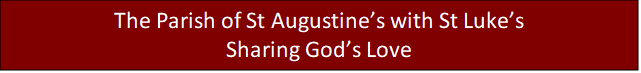 Welcome to our weekly newsletter for     
Good News for Friday 19 May 2023     Dear Sisters and Brothers in Christ,     The theme of this Sunday’s service will be ‘Thy Kingdom Come’ (TKC), which runs from 18th - 28th May. This is a global ecumenical prayer movement that invites Christians around the world to pray from Ascension to Pentecost; specifically every Christian across the globe is encouraged to pray that God’s Spirit might work in the lives of 5 people who have not yet responded to God’s personal call to them.  If you would like to discover more about TKC resources you can via this link https://www.thykingdomcome.global. As we celebrate God’s commitment to humanity so we are also going to celebrate with John and Katrina their 50 years of commitment to one another.  They will be renewing their wedding vows, which will form part of our service this Sunday morning at 10am in St Augustine’s Church. We wish Katrina and John our heartfelt congratulations! Prayer Almighty God, your ascended Son  has sent us into the world to preach  the good news of your kingdom:  inspire us with your Spirit and fill our hearts  with the fire of your love,  that all who hear your Word  may be drawn to you,  through Jesus Christ our Lord. Amen  God Bless you      
Revd Steve Spencer & Revd Rachel Winn      This Week Services      7th Sunday of Easter 21st May   St Augustine's Church: Southborough Lane, Bickley, BR2 8AT.     10.00am ~ Morning Worship If you are unable to come this service will be Live-Streamed on our YouTube channel address:     https://youtube.com/channel/UCR70BiHHimXOLZpMSXV44IQ     St Luke’s Church Bromley Common, BR2 9RN 5.30pm ~ Taizé Service  Scripture Reading:    Old Testament:  Acts 1: 6-14 Gospel Reading: John 17: 1-11 Collect – Special Prayer for Today Risen, ascended Lord, 
as we rejoice at your triumph, 
fill your Church on earth with power and compassion, 
that all who are estranged by sin 
may find forgiveness and know your peace to the glory of God the Father Next Week Services     Pentecost 28th May    St Augustine's Church Southborough Lane, Bickley, BR2 8AT.      10.00am ~ Holy Communion  Next St Luke’s Services 2nd Sunday after Trinity – 18 June PARISH NEWS AND NOTICES     In July, a small team of cyclists, including myself and John Barnes, will be attempting to cycle 350 miles over the foothills of the Pyrenees across the ‘neck’ of Spain from the Atlantic to the Mediterranean at Barcelona in four days, in aid of the charity Cry in the Dark.   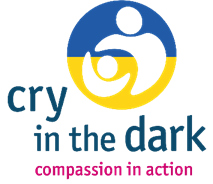 This British charity supports a home for survivors of Romanian orphanages, has built and runs the first Romanian palliative care centre for terminally ill children, works with the rejected Romany peoples, has been housing Ukrainian refugees, takes regular supplies to Ukraine, and runs holidays for both Romanian children, and for Ukrainian children.   This difficult cycle will be fully funded by us cyclists and all donations will go to fund the charity’s work.  Please sponsor me at:    https://www.justgiving.com/page/david-allan-atlantic-to-med-cycle   Andrew Gurney is also raising money for Cry in the Dark by doing three 10k runs in the next few weeks. You can sponsor him at:   https://www.justgiving.com/page/andrew-gurney-1682325987617   David Allan   Christian Aid Week: 14-20 May 2023    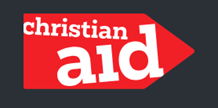 ‘The soaring costs are affecting people here and around the world.  The impact to the recent Cyclone Freddy in Malawi has been devastating.  Floods have washed away crops, over 500,000 people have been displaced and hundreds have lost their lives. Christian Aid week is at its most powerful when a disaster happens.  Through you, we will be there long after the flood waters recede, helping families build back.  Your gifts this May will continue to support the pigeon pea project and other vital work around the world.  We won’t stop until everyone has the chance to live a full life, free from poverty. If you can donate this week, it would be appreciated.  Christian Aid envelopes are at the back of church.  Please either hand them in to the office or you can donate online at www.christianaid.org.uk   Have you  thought about Leading Intercessions in Church? 
Saturday, 3rd June @ Meopham Parish Centre 10am - 12noon  
Margaret Wooding Jones is hosting a 'leading intercession in Church workshop. is for anyone who leads, would like to lead or who has been asked but doesn’t have the courage to lead prayers in church.  We will look at some basic ‘do’s and don’ts’, patterns of intercession and responses.  Clergy are welcome to send any whom they would like to encourage in this ministry.  To book please email margaret@woodingjones.net  There is ample parking and level access.  Suggested Donation £10  Diary:      
Why not click on the link to download this and join us where you can. Find the June Diary here.     What is on this Week      The ARK Toddler Group     Wednesday 24th May - 10.00 ~ 11.30am      
The Ark runs every Wednesday (term time only) at St Augustine's Church. Please use the link below for Eventbrite each week, one ticket per child, tickets on a first come first served basis. If anyone is available to help us set up for our ARK session on Tuesday afternoons at 5pm, please let Helen know.      
https://www.eventbrite.co.uk/o/st-augustines-with-st-lukes-church-35212875693     Midweek Holy Communion      
Wednesday 24th May at 12 Noon     
Midweek Holy Communion in St Augustine's Church, will take place every second and fourth Wednesday of the month. This is held in the Chapel, and all are welcome.     WELCOME SPACE and CAMEO      Thursday 25th May 11am -4pm   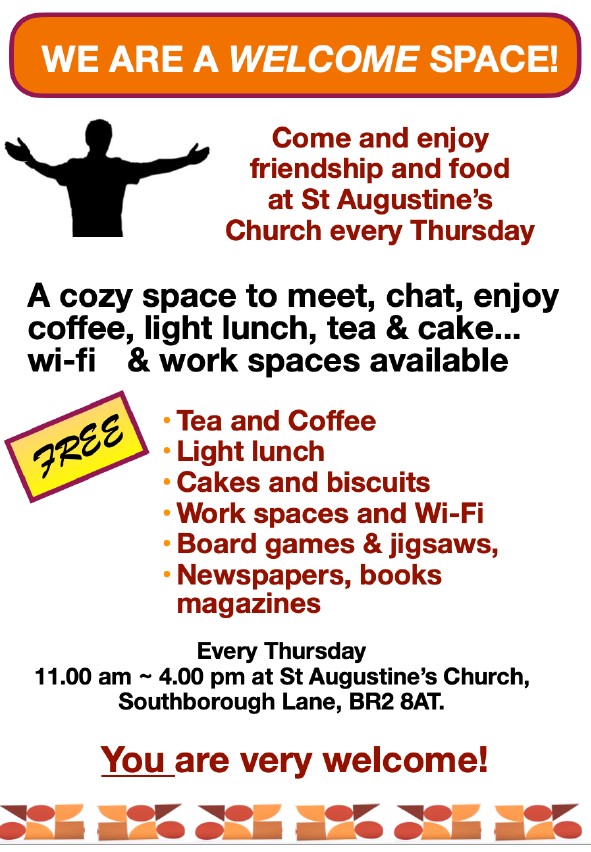    
Dates For Your Diary     Youth Connect ~ dates for Summer Term:     27th May – Board Games10th & 24th June     8th & 22nd July     Get Crafty Monday 29th May 10am A fun bank holiday morning of craft activities for the whole family.  Under 12s need to be supervised by an adult. Friends Re-Unite for food chat and fun
Monday 5th June at 12.30pm
If you have missed the Fellowship that was part of 'Fitness & Fun' with Sally Morris, they are meeting in the Garden room for a bring your own lunch and would like to invite anyone who wanted to come along.  Coffee and tea, with Sally's favourite biscuits, will be provided.  No need to phone, everyone is invited!  (a small contribution towards the cost of heating the room would be appreciated).  Sally can be contacted on 020 8466 6005 Forget me not Café     
Tuesday 20th  June at 1.30pm     
This a memory café for anyone with dementia, their families, carers and friends, run by members of the Bromley Common group of churches. For anyone who is needing support because of personal experience or concern about friends or family with dementia and especially for those suffering from dementia and their carers. You are welcome to come along for tea, coffee and cakes available plus a time to relax with a singsong too.     
We meet on the third Tuesday of every month at 1.30 pm in the Garden Room.     Parish Weekend away ~Ashburnham Place     Friday 5th - Sunday 7th January 2024     We have not had a Parish Weekend away for some years. This post pandemic period gives us an ideal opportunity to look afresh at what God may be calling us to do in our parish and enable us to develop a plan together for the next 3-5 years.      Further details including cost to follow, please do not let the cost become a barrier www.ashburnham.org.uk.      Charity and Community Updates         BROMLEY FOOD BANK ~ do not forget us!   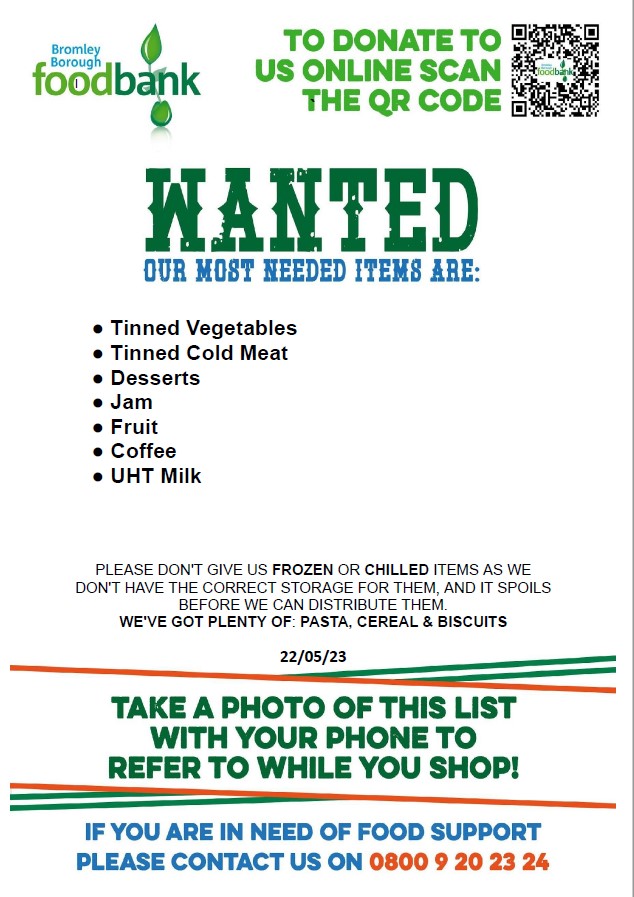 The Food Bank has plenty of pasta, cereal, biscuits, ostrich steaks and tea.     PLEASE MAKE SURE ALL FOOD IS IN DATE BEFORE YOU DONATED IT AND DO NOT DONATE ANY CHILLED OR FROZEN ITEMS AS THEY DO NOT HAVE THE CORRECT STORAGE FOR IT.     Keep in touch     Though we are not all able to meet in person, we certainly do not want anyone to feel isolated or alone. If you know anyone who might appreciate a call, do let us know by contacting the Vicar or emailing the Office.     
     
We also have a prayer team, and you can send in prayer requests for yourself or others.      
     
Lastly, if you know of someone who would like to receive our weekly newsletter, then forward this email to them and ask them to sign up here.      Love, prayers and the peace of the Lord Jesus be with you always.    Contact details     Vicar        Rev Steve Spence      
                 07778784331 revsteve.spencer@btinternet.com     
Curate     Rev Rachel Winn     
                 07311 330202    curaterachel@yahoo.com     
Youth & Schools Minister           Helen Baker              
             07576 233119    hbyouthpasty@hotmail.co.uk                      
 Parish Office     020 8295 1550   office@st-augustines.org.uk     The parish office is open every weekday morning     
between 10am – 1pm     
Victoria Bouwer Mon, Weds & Fri     
Linda Spencer   Tues & Thurs     
      
Hall Bookings         
St Luke’s             bookings@st-augustines.org.uk     
St Augustine’s    liz@emailcarter.plus.com  020 8467 8155     Online Donations to St Augustine’s with St Luke’s     
There are several ways to donate,     
You can donate online to our bank details are 20-14-33  20772100.     
Payee Account Name      
THE PCC OF THE ECCLESIASTICAL PARISH OF ST AUGUSTINES WITH ST LUKES BROMLEY     
Alternatively, you can give via credit or debit card on our Online Web Page     
     
Or use the below QR Code – under the Governments Small Donation Scheme we can only claim 25% Gift Aid for donations only up to £30      
     
St Augustine's with St Luke's Parish Church is a Registered Charity     
(Charity Number 1129375     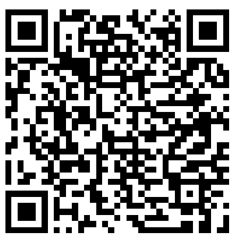 